DEAR STUDENTS: EXPLORE AND TAKE INTO ADVANTAGE OF THESE PAGES IN ORDER TO DEEP YOUR KNOWLEDGE  ABOUT THE PASSIVE VOICE AND TAKE NOTES ABOUT THE LINKS  YOU HAD WORKED IN THIS CLASS AND WRITE SOME EXERCISES AND DIFFERENT ASPECTS THAT HAD CAUGHT YOUR ATTENTION.NOTE: THIS ACTIVITY IS VERY PRETTY IMPORTANT FOR YOUR ACADEMIC PERFORMANCE IN THIS PERIOD. YOU HAVE TO PRESENT A COMPLETE INFORM OF THIS CLASS IN YOUR NOTEBOOK.http://www.english-4u.de/passive.htmlhttp://www.englisch-hilfen.de/en/exercises/active_passive/passive_sentences1.htmhttp://web2.uvcs.uvic.ca/elc/studyzone/410/reading/dog.htmhttp://veryniceenglish.blogspot.com/2008/10/passive-voice.htmlhttp://www.write.armstrong.edu/handouts/PassiveVoiceExercises.pdfhttp://www.ego4u.com/en/cram-up/grammar/passive/exercises?02http://www.ego4u.com/en/cram-up/grammar/passive/exercises?04http://www.e-grammar.org/passive-voice/test1-exercise1/http://www.e-grammar.org/passive-voice/test1-exercise2/http://www.e-grammar.org/passive-voice/test1-exercise3/http://www.e-grammar.org/passive-voice/test2-exercise1/http://www.e-grammar.org/passive-voice/test2-exercise2/http://www.e-grammar.org/passive-voice/test2-exercise3/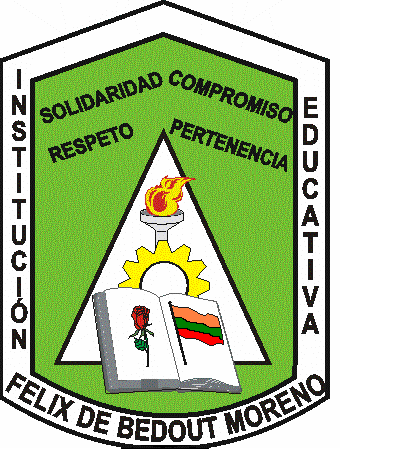 INSTITUCIÓN EDUCATIVA FÉLIX DE BEDOUT MORENO“Educamos en el ser y el conocer con respeto y compromiso”GUIDE OF CLASS – ELEVENTH TWO GRADE